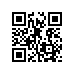 Об изменении темы курсовой работы студента образовательной программы «Компьютерные системы и сети» МИЭМ НИУ ВШЭПРИКАЗЫВАЮ:	Изменить тему курсовой работы студента 1 курса, Плетнева Михаила Андреевича, образовательной программы магистратуры «Компьютерные системы и сети», направления подготовки 09.04.01 Информатика и вычислительная техника МИЭМ НИУ ВШЭ, очной формы обучения, утвержденную приказом от 15.12.2017 года № 2.15-02/1512-03, на «Анализ и выявление закономерностей между курсом на фондовой бирже и новостями специализированных информационных агентств (например Bloomberg) для последующей разработки сервиса информационно-аналитической системы» / «Analysis and Identification of Regularities between the Exchange Rate on the Stock Exchange and News of Specialized News Agencies for Development of the Information-Analytical System Service» (руководитель - Позин Б.А., профессор, д.т.н.Основание: заявление Плетнева М.А. И.о директора,научный руководительМИЭМ НИУ ВШЭ	    		                             				      Е.А.КрукРегистрационный номер: 2.15-02/1605-07Дата регистрации: 16.05.2018